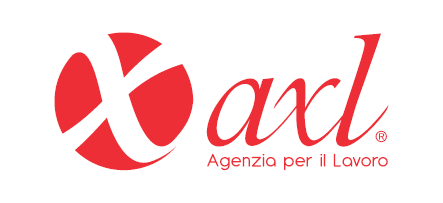 OPERAIO ESPERTO ADDETTO ALLA LUCIDATURA METALLI: per officina meccanica di Montecchio Maggiore (VI).IMPIEGATO/A AMMINISTRATIVO/A - CATEGORIE PROTETTE: per azienda del settore metalmeccanico zona Isola Vicentina.OPERATORE CNC: per strutturata officina meccanica di precisione di Schio.JUNIOR SYSTEM ADMINISTRATOR: per system integrator innovativo e di piccole dimensioni, specializzato nell’erogazione di servizi di gestione delle infrastrutture IT limitrofi Vicenza.INSTALLATORE/COLLAUDATORE IMPIANTI: per azienda di produzione macchinari ad azionamento oleodinamico full-electric e robot cartesiani nelle vicinanze di Breganze.IMPIEGATO CONTABILITA’ (JUNIOR): per azienda multinazionale sita a Thiene.IMPIEGATO/A COMMERCIALE (FRANCESE): per azienda settore automotive limitrofi Thiene.IMPIEGATO/A AMMINISTRATIVA INGLESE/TEDESCO (STAGE): per azienda settore automotive limitrofi Thiene.STIRATRICE: per azienda di finissaggio abbigliamento di Schio.ADDETTO/A COLLAUDO CAPI ABBIGLIAMENTO: per azienda di Schio.IMPIEGATO/A LOGISTICO JUNIOR (STAGE): per azienda cliente di Vicenza.ADDETTO AL MONTAGGIO ED IMBALLO MOBILI: per azienda limitrofi Thiene (VI).MAGAZZINIERE (2 TURNI): per prestigiosa azienda metalmeccanica situata a Schio.CABLATORE E COLLAUDATORE QUADRI ELETTRICI: per azienda cliente operante nel settore metalmeccanico limitrofi Thiene.OPERAIO PULIZIA PEZZI MECCANICI (3 SETTIMANE): per azienda cliente di Schio.INGEGNERE GESTIONALE: per azienda settore arredamento situata limitrofi di Thiene.MAGAZZINIERE AUTISTA (PATENTE C): per realtà produttiva settore gomma plastica zona Carrè.OPERAIO ADDETTO LAVORAZIONI MECCANICHE: per azienda metalmeccanica zona di Santorso.CUSTOMER SERVICE JUNIOR (FRANCESE/SPAGNOLO): per azienda cliente del settore arredamento situata a nord di Thiene.MANUTENTORE MECCANICO: per importante azienda del settore forge zona alto Vicentino.DISEGNATORE MECCANICO: per realtà metalmeccanica di Schio specializzata nella progettazione e costruzione di stampi per termoformatura.CONDUTTORE DI IMPIANTO SU TRE TURNI: per solida azienda cliente di Sandrigo specializzata nella produzione di soluzioni per i settori geotecnico, agricolo e dell’arredamento.OPERAIO EDILE PITTORE/RASATORE JUNIOR: per azienda cliente limitrofi di Thiene.MAGAZZINIERE (CARRELLO RETRATTILE): per azienda logistica situata a Monselice.